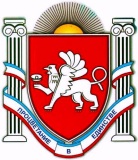 П О С Т А Н О В Л Е Н И Еот 23.03.2017 № 102г. ДжанкойО создании комиссии по повышению устойчивости функционирования объектов экономики на территории Джанкойского района Республики Крым в чрезвычайных ситуациях мирного времени и в военное время      	 Во исполнение Федерального закона от 12 февраля 1998 года № 28-ФЗ                 «О гражданской обороне», Федерального закона от 21 декабря 1994 года                    № 68-ФЗ «О защите населения и территорий от чрезвычайных ситуаций природного и техногенного характера», Федерального закона от 06 октября 2003 года № 131-ФЗ «Об общих принципах организации местного самоуправления в Российской Федерации», Закона Республики Крым от 21 августа 2014 года № 54-ЗРК «Об основах местного самоуправления в Республике Крым», Устава муниципального образования Джанкойский район Республики Крым, в целях поддержания устойчивого функционирования  объектов экономики Джанкойского района в чрезвычайных ситуациях мирного и военного времени:1. Создать комиссию по повышению устойчивости функционирования объектов экономики на территории Джанкойского района Республики Крым в чрезвычайных ситуациях мирного времени и в военное время (далее – Комиссия).2. Утвердить должностной состав комиссии по повышению устойчивости     функционирования     объектов    экономики    на    территории   Джанкойского2района Республики Крым в чрезвычайных ситуациях мирного времени и в военное время, согласно приложению № 1.3. Утвердить положение о комиссии по повышению устойчивости функционирования объектов экономики на территории Джанкойского района Республики Крым в чрезвычайных ситуациях мирного времени и в военное время, согласно приложению № 2.4. Рекомендовать руководителям объектов экономики расположенных на территории Джанкойского района Республики Крым создать объектовые комиссии по повышению устойчивости функционирования в чрезвычайных ситуациях мирного времени и в военное время.5. Постановление вступает в силу со дня его официального обнародования на сайте администрации Джанкойского района Республики Крым (djankoiadm.ru).6. Контроль за исполнением настоящего постановления оставляю за собой.Глава администрацииДжанкойского района                                                                           А.И. БочаровПриложение № 1УТВЕРЖДЁНпостановлением администрации Джанкойского районаРеспублики Крым                                              от 23.03.2017 № 102Д О Л Ж Н О С Т Н О Й С О С Т А Вкомиссии по повышению устойчивости функционирования объектов экономики на территории Джанкойского района Республики Крым в чрезвычайных ситуациях мирного времени и в военное время1. Первый заместитель главы администрации Джанкойского района, председатель комиссии.2. Заместитель главы администрации, курирующий отдел по вопросам чрезвычайных ситуаций и гражданской обороны администрации Джанкойского района -  заместитель председателя комиссии.3. Главный специалист сектора по вопросам чрезвычайных ситуаций отдела по вопросам чрезвычайных ситуаций и гражданской обороны администрации Джанкойского района, секретарь комиссии.Члены комиссии:4. Заместитель главы администрации – главный архитектор Джанкойского района (или лицо его замещающее).5. Начальник управления по экономическому развитию, аграрной и инвестиционной политике администрации Джанкойского района (или лицо его замещающее).6. Начальник отдела по вопросам чрезвычайных ситуаций и гражданской обороны администрации Джанкойского района.7. Начальник отдела по вопросам жилищно- коммунального хозяйства, благоустройства, природопользования и инфраструктуры администрации Джанкойского района (или лицо его замещающее). 	8. Начальник департамента труда и социальной защиты населения администрации Джанкойского района (или лицо его замещающее).29. Начальник управления образования, молодежи и спорта администрации Джанкойского района (или лицо его замещающее).10. Главный врач Государственного бюджетного учреждения здравоохранения Республики Крым «Джанкойская ЦРБ» (или лицо его замещающее, с согласия).11. Начальник Крымского филиала эксплуатации коллекторно-дренажных систем ГУП РК «Крыммелиоводхоз», (или лицо его замещающее, с согласия).12. Начальник Джанкойского РЭС филиала ГУП РК «Крымэнерго»                            (или лицо его замещающее, с согласия).13. Начальник отдела Военного комиссариата Республики Крым по г. Джанкою и Джанкойскому району (или лицо его замещающее, с согласия).14. Начальник Территориального отдела по Джанкойскому району, межрегионального управления Роспотребнадзора по Республике Крым и г.Севастополю (или лицо его замещающее, с согласия).15. Начальник управления по бюджетно-финансовым вопросам администрации Джанкойского района.16. Начальник ЦТУ № 2 КФ ОАО «Крымтелеком» (с согласия, или лицо его замещающее).17. Начальник Государственного бюджетного учреждения Республики Крым «Джанкойское управления водного хозяйства» (с согласия, или лицо его замещающее).18. Начальник 6 ПСО ФПС по Республике Крым (с согласия, или лицо его замещающее).19. Начальник межмуниципального отдела МВД России «Джанкойский» (или лицо его замещающее, с согласия).20. Начальник отделения в г.Джанкое, управления Федеральной службы безопасности по Республике Крым и г.Севастополю (или лицо его замещающее, с согласия). ___________Приложение № 2УТВЕРЖДЁНпостановлением администрации Джанкойского районаРеспублики Крым                                              от 23.03.2017 № 102П О Л О Ж Е Н И Ео комиссии по повышению устойчивости функционирования объектов экономики на территории Джанкойского района Республики Крым в чрезвычайных ситуациях мирного времени и в военное времяI. Общие положения 1.  Комиссия по повышению устойчивости функционирования объектов экономики на территории Джанкойского района Республики Крым в чрезвычайных ситуациях мирного времени и в военное время (далее – Комиссия) создается в целях организации планирования и контроля выполнения мероприятий по повышению устойчивости функционирования организаций, предприятий и учреждений Джанкойского района в чрезвычайных ситуациях мирного времени и в военное время (далее - в чрезвычайных ситуациях) и является постоянно действующим организующим, консультативным и исследовательским органом.       		2. Под устойчивостью функционирования экономики в чрезвычайных ситуациях понимается способность объектов экономики Джанкойского района нормально функционировать в условиях чрезвычайных ситуаций, противостоять поражающим воздействиям, предотвращать или ограничивать угрозу жизни и здоровью населения и вероятный ущерб, а также ликвидировать последствия в минимальные короткие сроки.       	3. Повышение устойчивости функционирования районных структур и объектов экономики достигается заблаговременным осуществлением мероприятий, направленных на снижение возможных потерь и разрушений от воздействия поражающих факторов чрезвычайных ситуаций, созданию условий для ликвидации последствий, восстановлению экономики и обеспечению жизнедеятельности населения. 2  	   4. Капитальные вложения и материально-технические ресурсы для осуществления мероприятий должны предусматриваться в бюджетах администрации Джанкойского района и объектов экономики. 		  5. В своей работе Комиссия руководствуется требованиями законодательных актов Российской Федерации, нормативными документами Правительства Российской Федерации и Правительства Республики Крым, Главы администрации Джанкойского района, а также настоящим положением.II. Задачи Комиссии  	   6. Основной задачей Комиссии является организация работы по повышению устойчивости функционирования организаций, предприятий и учреждений Джанкойского района в чрезвычайных ситуациях с целью снижения возможных потерь и разрушений в результате аварий, катастроф, стихийных бедствий и воздействия современных средств поражения вероятного противника в военное время, обеспечения жизнедеятельности населения района и создания оптимальных условий для восстановления нарушенного производства.  7. При функционировании районного звена территориальной подсистемы Российской системы предупреждения и ликвидации чрезвычайных ситуаций (далее - РСЧС) в режиме повседневной деятельности на комиссию возлагается:  7.1. Координация работы руководящего состава и органов управления районного звена территориальной подсистемы РСЧС по повышению устойчивости функционирования организаций, предприятий и учреждений в чрезвычайных ситуациях.  7.2. Контроль за подготовкой организаций, предприятий и учреждений, расположенных на территории района, к работе в чрезвычайных ситуациях. 3  7.3 Организация работы, по комплексной оценке, состояния, возможностей и потребностей всех организаций, предприятий и учреждений Джанкойского района для обеспечения жизнедеятельности населения, а также выпуска заданных объемов и номенклатуры продукции с учетом возможных потерь и разрушений в чрезвычайных ситуациях.  7.4. Рассмотрение результатов исследований по устойчивости, выполненных в интересах экономики Джанкойского района, и подготовка предложений о целесообразности практического осуществления выработанных мероприятий.  7.5. Участие в проверках на предприятиях, в учреждениях и организациях состояния гражданской обороны, работы по предупреждению чрезвычайных ситуаций (по вопросам устойчивости), в командно-штабных учениях и других мероприятиях, обеспечивающих качественную подготовку руководящего состава и органов управления по вопросам устойчивости функционирования экономики.  7.6. Организация и координация проведения исследований, разработки и уточнения мероприятий по устойчивости функционирования экономики организаций, предприятий и учреждений Джанкойского района в чрезвычайных ситуациях;   7.7. Участие в обобщении результатов учений, исследований и выработке предложений по дальнейшему повышению устойчивости функционирования экономики организаций, предприятий и учреждений в чрезвычайных ситуациях для включения установленным порядком в проекты планов экономического развития, в план действий по предупреждению и ликвидации чрезвычайных ситуаций и в план гражданской обороны Джанкойского района (по вопросам устойчивости функционирования экономики).   8.  При функционировании районного звена территориальной подсистемы   Российской         системы        предупреждения    и    ликвидации4чрезвычайных ситуаций (далее - РСЧС) в режиме повышенной готовности  на Комиссию возлагается:   8.1. Принятие мер по обеспечению устойчивого функционирования организаций, предприятий и учреждений Джанкойского района в целях защиты населения и окружающей среды при угрозе возникновения чрезвычайных ситуаций природного и техногенного характера.   9.  При функционировании районного звена территориальной подсистемы Российской системы предупреждения и ликвидации чрезвычайных ситуаций (далее - РСЧС) в режиме чрезвычайной ситуации на комиссию возлагается:              9.1. Проведение анализа состояния и возможностей важнейших организаций, предприятий, учреждений и отраслей экономики Джанкойского района в целом.9.2. Обобщение данных обстановки и подготовки предложений главе                                  администрации района по вопросам организации производственной деятельности на сохранившихся мощностях, восстановления нарушенного управления организациями, предприятиями и учреждениями Джанкойского района, обеспечения жизнедеятельности населения, а также проведения аварийно-восстановительных работ.10. При переводе экономики Джанкойского района на работу по планам военного времени:10.1. Контроль и оценка хода осуществления организациями, предприятиями и учреждениями мероприятий по повышению устойчивости их функционирования в военное время.10.2. Проверка качества выполнения мероприятий по повышению устойчивости функционирования организаций, предприятий и учреждений с введением соответствующих степеней готовности гражданской обороны.510.3. Общение необходимых данных по вопросам устойчивости для принятия решения по переводу организаций, предприятий и учреждений Джанкойского района на работу по планам военного времени.10.4. Комиссия выполняет свои задачи в тесном взаимодействии с комиссией по чрезвычайным ситуациям и обеспечению пожарной безопасности района (далее – КЧС и ОПБ), структурными подразделениями администрации Джанкойского района района, а также другими заинтересованными органами, дислоцирующимися на территории района.III. Права комиссии11. Комиссия имеет право:11.1. Доводить требования главы администрации района, направленные на повышение устойчивости функционирования организаций, предприятий и учреждений, всем структурным подразделениям администрации района и звеньев территориальной подсистемы РСЧС.11.2. Давать заключения на представляемые структурными подразделениями администрации Джанкойского района мероприятия по устойчивости для включения в комплексные целевые программы развития отраслей экономики.11.3. Запрашивать от структурных подразделений администрации Джанкойского района, организаций, предприятий и учреждений необходимые данные для изучения и принятия решения по вопросам, относящимся к устойчивости функционирования экономики.11.4. Привлекать к участию в рассмотрении отдельных вопросов устойчивости специалистов администрации Джанкойского района, научно-исследовательских и других организаций, предприятий и учреждений.11.5. Заслушивать должностных лиц организаций, предприятий и учреждений Джанкойского района по вопросам устойчивости функционирования экономики, проводить в установленном порядке совещания с представителями этих организаций, предприятий и учреждений.611.6. Участвовать во всех мероприятиях, имеющих отношение к решению вопросов повышения устойчивости функционирования экономики организаций, предприятий и учреждений в чрезвычайных ситуациях.IV. Функции Комиссии12. Анализ размещения производительных сил района, в том числе степени концентрации промышленности и запасов материальных средств, на территории и местах возможных чрезвычайных ситуаций, возможности размещения их вне зон возможных сильных разрушений.13. Подготовка предложений по дальнейшему улучшению размещения производительных сил и повышению надежности хозяйственных связей.14. Определение степени устойчивости элементов и систем электроснабжения, теплоснабжения, водоснабжения и топливоснабжения в чрезвычайных ситуациях.15. Анализ возможности работы организаций, предприятий и учреждений Джанкойского района от автономных источников энергоснабжения и использования для этих целей запасов топлива.16. Подготовка предложений по дальнейшему повышению устойчивости функционирования топливно-энергетического комплекса.17. Оценка эффективности мероприятий по повышению устойчивости функционирования промышленных предприятий.18. Анализ возможного разрушения основных производственных фондов предприятий и потерь производственных мощностей этих предприятий.19. Анализ эффективности мероприятий по повышению устойчивости функционирования транспорта.20. Определение возможных потерь транспортных средств и разрушений транспортных коммуникаций и сооружений на них.721. Подготовка предложений по дальнейшему повышению устойчивости функционирования транспортной системы.22. Анализ эффективности мероприятий по повышению функционирования социальной сферы (медицины, культуры и т.д.).23. Подготовка предложений по дальнейшему повышению устойчивости функционирования организаций, предприятий и учреждений социальной сферы на территории Джанкойского района.24. Анализ эффективности мероприятий по повышению устойчивости функционирования системы управления и связи, в том числе способности дублеров обеспечить управление организациями, предприятиями и учреждениями Джанкойского района при нарушении связи с основными органами управления.   25. Подготовка предложений по дальнейшему повышению устойчивости функционирования систем управления и связи предприятий с подчиненными и вышестоящими органами управления.V. Функциональные обязанности членов Комиссии 26. Председатель Комиссии. 26.1. Председатель Комиссии назначается постановлением главы администрации Джанкойского района.26.2. Председатель Комиссии организует работу по планированию, разработке и осуществлению мероприятий, направленных на снижение возможных потерь и разрушений от чрезвычайных ситуаций в мирное время и от современных средств поражения в особый период времени. 26.3. Председатель Комиссии организует создание и работу комиссии. Организует разработку и представление главе администрации Джанкойского района предложений по финансовому и материально-техническому обеспечению мероприятий по повышению устойчивости функционирования (далее-ПУФ).8          26.4. Председатель Комиссии обязан:          а) организовывать повседневную работу в соответствии с перспективным и годовым планами мероприятий по повышению устойчивости функционирования администрации;     	б) разрабатывать    и   корректировать   планы-графики   наращивания мероприятий по ПУФ в период угрозы возникновения ЧС в мирное время и особый период времени;     	в) руководить проведением специальных исследовательских работ по ПУФ объектов, расположенных на территории Джанкойского района;          г) проводить периодические заседания Комиссии;            д) обеспечить контроль за организацией и проведением мероприятий по ПУФ на объектах Джанкойского района;          е) организовать подготовку и повышение квалификации членов комиссии;           ё) координировать работу по повышению устойчивости функционирования в подведомственных учреждениях;               ж) организовывать   разработку предложений для рассмотрения главой администрации по проведению работ, направленных на ПУФ объектов Джанкойского района обеспечивающих жизнедеятельность и находящихся на них людей;             з) организовать контроль исполнения законодательных актов, решенийПравительства Российской Федерации, МЧС России, исполнительных органов власти Республики Крым по вопросам ПУФ.          27. Заместитель председателя Комиссии.          27.1. Заместитель председателя Комиссии, подчиняется председателю комиссии по повышению устойчивости функционирования и отвечает за организацию и проведение мероприятий, направленных на ПУФ объектов Джанкойского района в чрезвычайных ситуациях в мирное время и особый период.9     	27.2. Заместитель председателя Комиссии организует работу по созданию и работе комиссий по ПУФ объектов Джанкойского района.     	27.3. На период отсутствия председателя комиссии по ПУФ, исполняет его обязанности.     	27.4. Он обязан:     	а) организовать повседневную деятельность в соответствии с перспективным и годовым планами мероприятий по ПУФ администрации Джанкойского района;     	б) разрабатывать и корректировать планы-графики наращивания мероприятий по ПУФ в период угрозы возникновения ЧС в мирное и особыйпериод времени;     	в) осуществлять контроль за организацией и проведением мероприятий по ПУФ на объектах Джанкойского района, снижением возможного ущерба при возникновении чрезвычайной ситуации;     	7) организовать подготовку и повышение квалификации членов комиссии по ПУФ;     	д) координировать работу по подготовке работников администрации к действиям при возникновении чрезвычайных ситуаций в мирное и особый период времени.     	28.  Члены Комиссии по ПУФ администрации Джанкойского района привлекаются для решения задач по повышению устойчивости функционирования объектов Джанкойского района каждый по направлению своей деятельности.     	28.1. Обязаны:     	а) принимать участие в заседаниях комиссии по ПУФ администрации Джанкойского района;	б) представлять сведения по вопросам состояния и повышения живучести объектов Джанкойского района (по своим направлениям);     	в) участвовать в выработке решения Комиссии по ПУФ администрации;10     	г) выполнять распоряжения председателя Комиссии по ПУФ администрации и его заместителя.	29. Секретарь Комиссии по ПУФ.     	29.1. Секретарь Комиссии по ПУФ назначается из членов комиссии. Он подчиняется председателю комиссии и отвечает за ведение делопроизводства комиссии.     	29.2. Обязан:     	а) организовать повседневную деятельность комиссии в соответствии с перспективным и годовым планами мероприятий;     	б) вести протоколы заседаний Комиссии;     	в) оформлять и обобщать материалы проверок потенциально опасных участков, расположенных на территории объекта;     	г) организовать разработку формализованных документов на проведение мероприятий по ПУФ на объектах Джанкойского района;     	д) вести сбор и учет информации по выполнению мероприятий по ПУФ;     	е) организовать оформление решений, распоряжений по ПУФ, направленных на предотвращение аварий, катастроф, снижение возможногоматериального ущерба и снижение экологических последствий;     	ё) вести учет подготовки и повышения квалификации членов Комиссии.______________РЕСПУБЛИКА КРЫМАДМИНИСТРАЦИЯ ДЖАНКОЙСКОГО РАЙОНААДМIНIСТРАЦIЯ ДЖАНКОЙСЬКОГО РАЙОНУ РЕСПУБЛІКИ КРИМКЪЫРЫМ ДЖУМХУРИЕТИ ДЖАНКОЙ БОЛЮГИНИНЪ ИДАРЕСИ